            	  OMB No. 2060-0336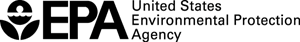 	Approval Expires: MM/DD/YYYYSection A (General Information)Continued on next pageSection B (Deviation Report)This section is for deviations that must be reported in writing within 10 days of occurrence (other types of deviation may be reported for the first time in the 6-month monitoring report).  Report the beginning and ending times (mo/day/yr, hr:min) for each deviation.  Use the 24-hour clock.   Briefly explain (if known) the probable cause of each deviation.  If any corrective actions or preventative measures have been taken to avoid these in the future, briefly describe the measures, including when they occurred.INSTRUCTIONS FOR PDRPROMPT DEVIATION REPORTUse this form to submit written notice to the part 71 permitting authority of each deviation from permit terms that is required to be reported within 10 working days of its occurrence (in other words, deviations required to be reported prior to the 6-month monitoring report).  Each form (or multiple forms if sent at the same time) must be certified as to truth, accuracy, and completeness by a responsible official (using CTAC).DETAILED INSTRUCTIONSThis form is designed to serve as the written notice for those deviations required to be reported in writing within 10 days of their occurrence:Where HAP emissions continue for more than one hour in excess of permit requirements, and Where non-HAP regulated air pollutants continues for more than two hours in excess of permit requirements.Submittal of this form does not relieve you of the requirement to first notify the permitting authority by telephone or facsimile of these deviations (as may be required in the permit).  Other deviations are reported for the first time in the six-month monitoring report.Section A (Identifying Information) The contact person should be a person familiar with the day-to-day operation of the facility, such as a plant site manager or other individual, who should be available to be contacted by the permitting authority.  If there is more than one contact person, list the others on an attachment.Section B (Deviation Report)  Deviations from permit terms occur when any permit term is not met, including terms that establish emission limitations, standards, monitoring, recordkeeping, reporting, and other requirements.  See instructions for SIXMON for more on what constitutes a deviation.  A deviation is not necessarily a violation.  Violations are determined by EPA (or its delegate Agency).You may list multiple emissions units for a single deviation if they relate to the same permit terms and occur during the same time periods.  In addition, for deviations from permit terms that apply to the whole facility, you may enter “facility-wide” to describe the emissions units.Each 24-hour period of deviation is considered a separate deviation, however, you may indicate continuous periods of deviation that span multiple days in a single entry.  Use the 24-hour clock (equivalent to military time) for reporting these times (e.g., the day starts and ends at midnight, or 00:00 in military time.Briefly explain the probable cause of the deviation from permit terms, if known.If any corrective actions or preventative measures were taken to avoid similar deviations at the same emissions units, briefly explain them.  If known, include dates when such actions or measures were taken or will be taken in the future. Form CTAC (Certification of Truth, Accuracy, and Completeness by Responsible Official) You must complete form CTAC and attach it to this deviation report.ENDFederal Operating Permit Program (40 CFR Part 71)PROMPT DEVIATION REPORT (PDR)Permit No. ____________________    Source / Company Name ___________________________________________________________Mailing Address:  Street or P.O. Box ________________________________________________City ________________________________________   State______    ZIP__________ - ______Contact person __________________________________     Title ___________________________Telephone (______) ______ - __________ Ext. ________    Permit Term (for Which There is a Deviation):Emission Units (unit IDs) Deviation Start: ____/____/________   ____ :____      End: ____/____/_______   ____:____Probable Cause of Deviation:Corrective Actions or Preventative Measures Taken:Permit Term (for Which There is a Deviation):Emission Units (unit IDs) Deviation Start: ____/____/________   ____:____      End: ____/____/_______   ____:____Probable Cause of Deviation:Corrective Actions or Preventative Measures Taken:Permit Term (for Which There is a Deviation):Emission Units (unit IDs) Deviation Start: ____/____/________   ____:____      End: ____/____/_______   ____:____Probable Cause of Deviation:Corrective Actions or Preventative Measures Taken:Paperwork Reduction Act Burden Statement: This collection of information is approved by OMB under the Paperwork Reduction Act, 44 U.S.C. 3501 et seq. (OMB Control No. 2060-0036). Responses to this collection of information are mandatory (40 CFR 71). An agency may not conduct or sponsor, and a person is not required to respond to, a collection of information unless it displays a currently valid OMB control number. The public reporting and recordkeeping burden for this collection of information is estimated to 268 hours per response. Send comments on the Agency’s need for this information, the accuracy of the provided burden estimates and any suggested methods for minimizing respondent burden to the Regulatory Support Division Director, U.S. Environmental Protection Agency (2821T), 1200 Pennsylvania Ave., NW, Washington, D.C. 20460. Include the OMB control number in any correspondence. Do not send the completed form to this address